	   Sunday, January 18, 2015	   Monday, January 19, 2015	   Tuesday, January 20, 2015Wednesday, January 21, 2015	   Thursday, January 22, 2015	   Friday, January 23, 2015	   Saturday, January 24, 20156:00AMHome Shopping  Shopping program.6:30AMHome Shopping  Shopping program.7:00AMTomorrow's World: Why Will Christ Return?    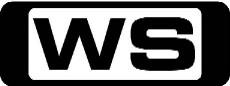 Religious program.PG7:30AMLeading The Way: Come And See    Religious program.PG8:00AMDavid Jeremiah: Are We Really in a War?    Religious ProgramPG8:30AMHome Shopping  Shopping program.9:00AMHome Shopping  Shopping program.9:30AMDownsize Me: Michelle Gibson (R)  26 year old Michelle is addicted to a diet of junk food and sugary drinks. Will Damian's diet dexterity and Lee-Anne's fitness finesse stop her fast track to diabetes and heart disease?PG10:30AMDownsize Me: David Rogers-Kirker (R)  19 year old David is in deep diet trouble and it's going to take the makeover magic of nutrition magician Damian and Lee-Anne's exercise expertise to break his dangerous lifestyle in only 8 weeks.PG11:30AMBazaar: Dubai (R)    Megan McCormick heads to Dubai, and arrives just in time for their Shopping Festival - a month of non- stop shopping, discounts and amazing raffle draws where bags of gold and cars are given out everyday!PG12:00PMTreks in a Wild World: Trekking In Kenya (R)  Megan McCormick starts in the beautiful north of Kenya, where she travels by camel. Then, it's on to Lewa Wildlife Conservancy before heading to climb the majestic mountain, Mount Kenya.PG  (A,N)12:30PMTreks in a Wild World: Climbing The Alps (R)  Holly Morris explores two areas of the Alps, incorporating several different trekking adventures: the Italian Dolomites, a rock climbers heaven, and the Matterhorn in Switzerland.PG1:00PMTravel Oz: Australian Alps (R) 'CC'    Join Greg Grainger as he explores the most breathtaking scenery, unique cultures and amazing wildlife around Australia.PG1:45PMTravel Oz: Young: Cherry Festival (R) 'CC'    Join Greg Grainger as he explores the most breathtaking scenery, unique cultures and amazing wildlife around Australia.PG2:30PMThe Hook & The Cook: Burning Palms (R)    Follow Scotty Lyons & Paul Breheny as they explore the Royal National Park south of Sydney, hiking into Burning Palms to fish from the extensive rock platforms.PG3:00PMMighty Structures: Kansai Airport (R) 'CC'    Kansai International Airport, a floating mega structure in Japan, built to withstand the wrath of mother nature up above, but what about down below? Fasten your seat belts and prepare for take off to an amazing island airport in the land of the rising sun that may be destined to sink back into the sea.G4:00PMLife After People: The Invaders (R) 'CC'    Examine the spread of plants and animals, including vines that attack structures and pythons battling native alligators for domination.PG5:00PMCommand Center: Whistler Ski Resort, British Columbia    **NEW EPISODE**With over 32 square kilometres of mountainous terrain, Whistler-Blackcomb gets an average of 10m of snow each season. While this is great for riding, that much snow can be very dangerous.PG6:00PMFawlty Towers: The Builders (R) 'CC'  Basil needs to find builders to do some work in the lobby and chooses the lowest quote, but soon discovers why they were so cheap. Starring JOHN CLEESE, PRUNELLA SCALES, ANDREW SACHS and CONNIE BOOTH.PG6:45PMFawlty Towers: The Wedding Party (R) 'CC'  Basil is outraged when an unmarried couple want to book a room, and attempts to impose his own ethics upon them. Starring JOHN CLEESE, PRUNELLA SCALES, ANDREW SACHS and CONNIE BOOTH.PG7:30PMEscape To The Country: Ceredigion (R)    Jules Hudson is in West Wales helping a couple swap the suburbs for a rural smallholding with enough land to run a plant nursery and 5 acres for a collection of renovated tractors.G8:30PMEscape To The Country: Lincolnshire    **NEW EPISODE**Jules Hudson joins a couple who want to up sticks from their caravan and find a permanent home in the country, although a sledge hammer might be required.G9:30PMNick Knowles Original Features: Pear Tree Cottage    **NEW EPISODE**Nick Knowles explores a cottage in Warwickshire that is estimated to be between 200 and 500 years old.G10:30PMFour Rooms    **NEW EPISODE**In this episode the four dealers are tempted by, amongst other things, a chair made from human hair, a Royal portrait, human Airfix art and one of the first British passports.PG11:30PMAlaska Wing Men: Escape From Bear Island    **NEW EPISODE**It's time for a pilot to teach his student the finer points of gunplay, including how to shoot and kill a charging bear.PG12:30AMBazaar: Dubai (R)    Megan McCormick heads to Dubai, and arrives just in time for their Shopping Festival - a month of non- stop shopping, discounts and amazing raffle draws where bags of gold and cars are given out everyday!PG1:00AMTreks in a Wild World: Trekking In Kenya (R)  Megan McCormick starts in the beautiful north of Kenya, where she travels by camel. Then, it's on to Lewa Wildlife Conservancy before heading to climb the majestic mountain, Mount Kenya.PG  (A,N)1:30AMTravel Oz: Australian Alps (R) 'CC'    Join Greg Grainger as he explores the most breathtaking scenery, unique cultures and amazing wildlife around Australia.PG2:15AMTravel Oz: Young: Cherry Festival (R) 'CC'    Join Greg Grainger as he explores the most breathtaking scenery, unique cultures and amazing wildlife around Australia.PG3:00AMDownsize Me: Michelle Gibson (R)  26 year old Michelle is addicted to a diet of junk food and sugary drinks. Will Damian's diet dexterity and Lee-Anne's fitness finesse stop her fast track to diabetes and heart disease?PG4:00AMDownsize Me: David Rogers-Kirker (R)  19 year old David is in deep diet trouble and it's going to take the makeover magic of nutrition magician Damian and Lee-Anne's exercise expertise to break his dangerous lifestyle in only 8 weeks.PG5:00AMAlaska Wing Men: Escape From Bear Island    (R)It's time for a pilot to teach his student the finer points of gunplay, including how to shoot and kill a charging bear.PG6:00AMHome Shopping  Shopping program.6:30AMHome Shopping  Home Shopping7:00AMIt's Academic 'CC'    Simon Reeve hosts all new episodes of the educational and entertaining show where schools compete to win cash and prizes.C7:30AMSally Bollywood - Super Detective: The Dating Agency / Serial Thief (R) 'CC'    Sally is a super-sleuth who runs a detective agency for the under-12s with her best friend, Doowee.C8:00AMJay's Jungle: Rainbows 'CC'   Follows the fun adventures of Jay the Lighthouse keeper and the Jungle Crew as they sing, dance, laugh and learn.P 8:30AMHarry's Practice (R) 'CC'    Dr. Harry visits an old dog with a weight problem, and Dr. Katrina shows the steps towards puppy's first car rideG9:00AMHome And Away - The Early Years (R) 'CC'  Greg goes into a rage when Adam admits his responsibility for Bobby's death. Despite Sarah's best efforts, it seems Kevin will leave the bay. Starring NICOLLE DICKSON, ROSS NEWTON, MAT STEVENSON and LAURA VAZQUEZ.PG9:30AMAdventure Golf: Dubai (R)    Ian Cross starts his travels at the Dubai Creek Club, situated in the heart of the city which runs alongside Dubai creek and is one of the icons of the city.G10:00AMRSPCA Animal Rescue (R) 'CC'    Inspectors improve the happiness of five cats and give a couple of donkeys a new zest for life. And in Brisbane, an ambulance officer receives an emergency call to free a trapped dog. Narrated byG10:30AMMotorway Patrol (R) 'CC'  A woman's life hang in the balance after a head-on collision, a smiling man throws the system into a spin and the city becomes mayhem after 400 litres of ink is spilled on the Harbour Bridge.PG11:00AM2015 Australian Open: Day 1   **LIVE** 	Live coverage of the Grand Slam of Asia-Pacific, the Australian Open. The world's top tennis players converge on Melbourne Park to vie for the prestigious title and a record prize pool of $30 million, one of the biggest in world sport.6:00PM2015 Australian Open: Night 1    **LIVE**Live coverage of the Grand Slam of Asia-Pacific, the Australian Open. The world's top tennis players converge on Melbourne Park to vie for the prestigious title and a record prize pool of $30 million, one of the biggest in world sport.11:00PMWaking The Dead: Cold Fusion - Part 1 (R) 'CC'    Someone tries to steal vital DNA evidence from the lab to cover up a horrific murder from 20 years ago and it looks like an in-house job. Starring TREVOR EVE, SUE JOHNSTON, WIL JOHNSON, ESTHER HALL and FELICITE DU JEU.AV  (V)12:00AMLife After People: The Invaders (R) 'CC'    Examine the spread of plants and animals, including vines that attack structures and pythons battling native alligators for domination.PG1:00AM7TWO Australian Open Tennis Classic: 1996 Final: Becker v Chang (R) Join 7TWO to recap all of the Australian Open tennis action with the 1996 Final between Becker and Chang.NC 4:30AMMotorway Patrol (R) 'CC' A woman's life hang in the balance after a head-on collision, a smiling man throws the system into a spin and the city becomes mayhem after 400 litres of ink is spilled on the Harbour Bridge.PG5:00AMAdventure Golf: Dubai (R)   Ian Cross starts his travels at the Dubai Creek Club, situated in the heart of the city which runs alongside Dubai creek and is one of the icons of the city.G5:30AMRSPCA Animal Rescue (R) 'CC'   Inspectors improve the happiness of five cats and give a couple of donkeys a new zest for life. And in Brisbane, an ambulance officer receives an emergency call to free a trapped dog. G 6:00AMHome Shopping  Shopping program.6:30AMHome Shopping  Home Shopping7:00AMIt's Academic 'CC'    Simon Reeve hosts all new episodes of the educational and entertaining show where schools compete to win cash and prizes.C7:30AMSally Bollywood - Super Detective: The Guardians / That's Rock 'n' Roll (R) 'CC'    Sally is a super-sleuth who runs a detective agency for the under-12s with her best friend, Doowee.C8:00AMJay's Jungle: Dinosaurs 'CC'   Follows the fun adventures of Jay the Lighthouse keeper and the Jungle Crew as they sing, dance, laugh and learn.P 8:30AMHarry's Practice (R) 'CC'    Dr. Harry visits a cat who can't keep out of the bin, while Dr. Katrina discovers native treasures in the backyard.G9:00AMHome And Away - The Early Years (R) 'CC'  Adam bears the brunt of Summer Bay's fury for killing the town's favourite daughter. Fisher and Alf are shocked by the arrival of a surprise visitor. Starring RAY MEAGHER and MAT STEVENSON.PG9:30AMAdventure Golf: South Africa (R)    Ian visits a golf club where you can combine golf with safari, and the first club that black South Africans could play golf during the apartheid era.G10:00AMRSPCA Animal Rescue (R) 'CC'    The RSPCA joins forces with the Royal Flying Doctor Service to save an orphaned foal attacked by dingoes. Hosted by ANTHONY FIELD.G10:30AMMotorway Patrol (R) 'CC'  Tonight, Constable Lamb plays cop and mouse with a forbidden driver, a feisty racer disputes his ticket and a fight on the motorway requires backup.PG11:00AM2015 Australian Open: Day 2    **LIVE**Live coverage of the Grand Slam of Asia-Pacific, the Australian Open. The world's top tennis players converge on Melbourne Park to vie for the prestigious title and a record prize pool of $30 million, one of the biggest in world sport.6:00PM2015 Australian Open: Night 2    **LIVE**Live coverage of the Grand Slam of Asia-Pacific, the Australian Open. The world's top tennis players converge on Melbourne Park to vie for the prestigious title and a record prize pool of $30 million, one of the biggest in world sport.11:00PMWaking The Dead: Cold Fusion - Part 2 (R) 'CC'    When Felix is gassed by a device meant for Spencer, the Anti Terror Squad takes over the base. Starring TREVOR EVE, SUE JOHNSTON, WIL JOHNSON, ESTHER HALL and FELICITE DU JEU.M  (V)12:00AMHarry's Practice (R) 'CC'    Dr. Harry visits a cat who can't keep out of the bin, while Dr. Katrina discovers native treasures in the backyard.G12:30AM7TWO Australian Open Tennis Classic: 2008 Round 3 - Federer v Tipsarevic (R)    Catch all the Australian Open tennis action with this unforgettable 2008 match between Federer and Tipsarevic, only with 7TWO!4:30AMMotorway Patrol (R) 'CC' Tonight, Constable Lamb plays cop and mouse with a forbidden driver, a feisty racer disputes his ticket and a fight on the motorway requires backup.PG 5:00AMRSPCA Animal Rescue (R) 'CC'   The RSPCA joins forces with the Royal Flying Doctor Service to save an orphaned foal attacked by dingoes. Hosted by ANTHONY FIELD.G 5:30AMAdventure Golf: South Africa (R)   Ian visits a golf club where you can combine golf with safari, and the first club that black South Africans could play golf during the apartheid era.G 6:00AMHome Shopping  Shopping program.6:30AMHome Shopping  Home Shopping7:00AMIt's Academic 'CC'    Simon Reeve hosts all new episodes of the educational and entertaining show where schools compete to win cash and prizes.C7:30AMSally Bollywood - Super Detective: The Delayed Action Chilli Pepper / The Attack Of The (R) 'CC'    Sally is a super-sleuth who runs a detective agency for the under-12s with her best friend, Doowee.C8:00AMJay's Jungle: Plants Grow 'CC'   Follows the fun adventures of Jay the Lighthouse keeper and the Jungle Crew as they sing, dance, laugh and learn.P 8:30AMHarry's Practice (R) 'CC'    Dr. Harry helps a dog who won't play fetch. Join DR. HARRY COOPER and DR. KATRINA WARREN.G9:00AMHome And Away - The Early Years (R) 'CC'  Pippa is furious to discover she is harbouring Bobby's killer. Ailsa has serious doubts about the new, improved Morag. Starring DEBRA LAWRANCE, JUDY NUNN and NICOLLE DICKSON.PG9:30AMAdventure Golf: Southern California (R)    Ian travels to Southern California, a place that offers some of the most varied golfing experiences in the country - from parkland to desert and seaside courses.G10:00AMRSPCA Animal Rescue (R) 'CC'    Tonight on RSPCA Animal Rescue, a fruit bat carrying a potentially deadly virus becomes trapped in nets at a suburban home.G10:30AMMotorway Patrol (R) 'CC'  Tonight, one loose wheel causes eight crashes, a rolled van is leaking petrol near live wires and the police play cat and-mouse with Labour-Day tailgaters.PG11:00AM2015 Australian Open: Day 3    **LIVE**Live coverage of the Grand Slam of Asia-Pacific, the Australian Open. The world's top tennis players converge on Melbourne Park to vie for the prestigious title and a record prize pool of $30 million, one of the biggest in world sport.6:00PM2015 Australian Open: Night 3    **LIVE**Live coverage of the Grand Slam of Asia-Pacific, the Australian Open. The world's top tennis players converge on Melbourne Park to vie for the prestigious title and a record prize pool of $30 million, one of the biggest in world sport.11:00PMJonathan Creek: Ghost's Forge (R) 'CC'  Maddy's former colleague Mimi investigates a mystery at a house called Ghost's Forge, but can she do it without Jonathan Creek's help? Starring ALAN DAVIES and CAROLINE QUENTIN.M  (S)12:00AMHarry's Practice (R) 'CC'    Dr. Harry helps a dog who won't play fetch. Join DR. HARRY COOPER and DR. KATRINA WARREN.G12:30AM7TWO Australian Open Tennis Classic: 2005 Fourth Round: Nadal v Hewitt (R)    Catch all the tennis action with 7TWO in the 2005 match between Nadal and Hewitt.5:00AMAdventure Golf: Southern California (R)   Ian travels to Southern California, a place that offers some of the most varied golfing experiences in the country - from parkland to desert and seaside courses.G 5:30AMRSPCA Animal Rescue (R) 'CC'   Tonight on RSPCA Animal Rescue, a fruit bat carrying a potentially deadly virus becomes trapped in nets at a suburban home.G 6:00AMHome Shopping  Shopping program.6:30AMHome Shopping  Home Shopping7:00AMIt's Academic 'CC'    Simon Reeve hosts all new episodes of the educational and entertaining show where schools compete to win cash and prizes.C7:30AMSally Bollywood - Super Detective: Cold Case / Close Protection (R) 'CC'    Sally is a super-sleuth who runs a detective agency for the under-12s with her best friend, Doowee.C8:00AMJay's Jungle: Flags 'CC'   Follows the fun adventures of Jay the Lighthouse keeper and the Jungle Crew as they sing, dance, laugh and learn.P 8:30AMHarry's Practice (R) 'CC'    Dr Harry comes to the aid of a dog with a most embarrassing problem.G9:00AMHome And Away - The Early Years (R) 'CC'  Summer Bay pays its final respects to Bobby, despite a possible disaster when Adam turns up at the funeral. Starring NICOLLE DICKSON and MAT STEVENSON.PG9:30AMAdventure Golf: Scotland (R)    This week, Ian travels to the ultimate golfer's destination - Scotland - a country renowned for its beauty, independent spirit, and hundreds of golf courses.G10:00AMRSPCA Animal Rescue (R) 'CC'    Tonight inspectors try their hand at traffic control when a truckload of cattle are let loose on a busy freeway.G10:30AMMotorway Patrol (R) 'CC'  A desperate struggle to free two injured people after a head-on crash, while two young men have a hilarious reaction to being issued with a ticket.PG11:00AM2015 Australian Open: Day 4    **LIVE**Live coverage of the Grand Slam of Asia-Pacific, the Australian Open. The world's top tennis players converge on Melbourne Park to vie for the prestigious title and a record prize pool of $30 million, one of the biggest in world sport.6:00PM2015 Australian Open: Night 4    **LIVE**Live coverage of the Grand Slam of Asia-Pacific, the Australian Open. The world's top tennis players converge on Melbourne Park to vie for the prestigious title and a record prize pool of $30 million, one of the biggest in world sport.11:00PMProgram T.B.A. **  11:30PMI Shouldn't Be Alive: Lost On A Volcano (R) 'CC'    While sightseeing on a holiday in Hawaii, Texan businessman Dewey Gaedcke becomes disorientated  in the heart of a 330,000-acre national park, with deep craters, steaming volcanic vents and crusty lava fields.M12:30AM7TWO Australian Open Tennis Classic: 1988 Semi-Final: Lendl v Cash (R)  7TWO brings you all the tennis action from the 1988 Semi-Final between Lendl and Cash.5:00AMAdventure Golf: Scotland (R)   This week, Ian travels to the ultimate golfer's destination - Scotland - a country renowned for its beauty, independent spirit, and hundreds of golf courses.G 5:30AMHome Shopping  Home Shopping6:00AMHome Shopping  Shopping program.6:30AMHome Shopping  Home Shopping7:00AMIt's Academic 'CC'    Simon Reeve hosts all new episodes of the educational and entertaining show where schools compete to win cash and prizes.C7:30AMSally Bollywood - Super Detective: The SBI Sees Double / Bling Bling (R) 'CC'    Sally is a super-sleuth who runs a detective agency for the under-12s with her best friend, Doowee.C8:00AMJay's Jungle: Sky 'CC'   Follows the fun adventures of Jay the Lighthouse keeper and the Jungle Crew as they sing, dance, laugh and learn.P 8:30AMHarry's Practice (R) 'CC'    Dr. Harry treats a dog with an ironing board phobia.G9:00AMHome And Away - The Early Years (R) 'CC'  Kevin makes an admission that will change his life. Tug sinks deeper into depression when a school result makes him feel like a failure. Starring TRISTAN BANCKS.PG9:30AMAdventure Golf: Japan (R)    This week, Ian travels to Japan. Amongst the serene temples and frenetic cities, he discovers some of the world class courses on offer from a selection of well over 2000 across the country.G10:00AMRSPCA Animal Rescue (R) 'CC'    Inspectors find more neglected animals in the care of a known offender and a kangaroo refuses to budge.G10:30AMMotorway Patrol (R) 'CC'  Police chase a suspected drunk driver wobbling all over the road while a man in a rusty wreck with dodgy plates makes a run for home.PG11:00AM2015 Australian Open: Day 5    **LIVE**Live coverage of the Grand Slam of Asia-Pacific, the Australian Open. The world's top tennis players converge on Melbourne Park to vie for the prestigious title and a record prize pool of $30 million, one of the biggest in world sport.6:00PM2015 Australian Open: Night 5    **LIVE**Live coverage of the Grand Slam of Asia-Pacific, the Australian Open. The world's top tennis players converge on Melbourne Park to vie for the prestigious title and a record prize pool of $30 million, one of the biggest in world sport.11:00PMAir Crash Investigations: Deadly Reputation (R) 'CC'    On July 17 2007, TAM Airlines Flight 3054 slid off the runway at Congonhas Airport, Sao Paulo, and crashed at high speed into a warehouse, killing 199 people. What went wrong to cause such a catastrophe?PG12:00AMHarry's Practice (R) 'CC'    Dr. Harry treats a dog with an ironing board phobia.G12:30AM7TWO Australian Open Tennis Classic: 2003 4th Round: Henin v Davenport (R)  7TWO brings you all the Australian Open tennis action with the 2003 fourth round between Henin and Davenport!4:00AMAdventure Golf: Japan (R)   This week, Ian travels to Japan. Amongst the serene temples and frenetic cities, he discovers some of the world class courses on offer from a selection of well over 2000 across the country.G 4:30AMRSPCA Animal Rescue (R) 'CC'   Inspectors find more neglected animals in the care of a known offender and a kangaroo refuses to budge.G 5:00AMMotorway Patrol (R) 'CC'  Police chase a suspected drunk driver wobbling all over the road while a man in a rusty wreck with dodgy plates makes a run for home.PG5:30AMHome Shopping  Home Shopping6:00AMHome Shopping  Shopping program.6:30AMHome Shopping  Shopping program.7:00AMSaturday Disney (R) 'CC'    Great fun and entertainment including your favourite Disney shows Ultimate Spider-Man, So Random! and A.N.T. Farm. Hosted by CANDICE DIXON, NATHAN MORGAN and TEIGAN NASH.G9:00AMGood Luck Charlie: Duncan Vs. Duncan (R) 'CC'    When Bob and Amy decide to go away for a romantic night, Teddy and PJ use the opportunity to throw a house party. Starring BRIDGIT MENDLER, LEIGH-ALLYN BAKER, BRADLEY STEVEN PERRY, ERIC ALLAN KRAMER and JASON DOLLEY.G9:30AMShake It Up: Doctor It Up (R) 'CC'    Rocky's dad Dr. Curtis Blue returns from his trip overseas and is unhappy to find out that Rocky is dancing on 'Shake It Up, Chicago.' Starring ZENDAYA, BELLA THORNE, DAVIS CLEVELAND, KENTON DUTY and ROSHON FEGAN.G10:00AMHome Shopping  Shopping program.10:30AMHome Shopping  Shopping program.11:00AM2015 Australian Open: Day 6    **LIVE**Live coverage of the Grand Slam of Asia-Pacific, the Australian Open. The world's top tennis players converge on Melbourne Park to vie for the prestigious title and a record prize pool of $30 million, one of the biggest in world sport.6:00PM2015 Australian Open: Night 6    **LIVE**Live coverage of the Grand Slam of Asia-Pacific, the Australian Open. The world's top tennis players converge on Melbourne Park to vie for the prestigious title and a record prize pool of $30 million, one of the biggest in world sport.11:00PMProgram T.B.A. **  12:00AM7TWO Australian Open Tennis Classic: 2000 Semi-Final: Agassi v Sampras (R) 7TWO brings you all the action from the 2000 Australian Open Semi Final between Agassi and Sampras.NC 3:30AM7TWO Australian Open Tennis Classic: 2004 Final: Henin v Clijsters (R)  7TWO brings you all the tennis action with the 2004 Australian Open Final between Henin and Clijsters.